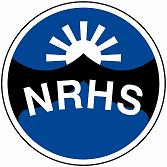 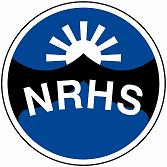 School Name:Please select the area/s you are requesting further support through staff training:Please outline specific key elements you would like to focus on to support the development of your staff.  Cover as much information as possible to support your request.Behaviour SupportLearning and Communication SupportStructure SupportPhysical SupportSocial and Emotional SupportSpecific learning difficulty/ disability